－今号の目次－令和4年度「児童福祉週間」のお知らせ～見つけたよ　広がる未来とつかむ夢～	1「社会福祉を支えるみなさまへ～令和4（2022）年度のスタートにあたって～」～全社協清家篤会長のメッセージ～	3-----------------------------------------------------------------------------------------------------------------------------------------◆令和4年度「児童福祉週間」のお知らせ～見つけたよ　広がる未来とつかむ夢～「児童福祉週間」は、毎年5月5日からの1週間、子どもの健やかな成長や、子どもや家庭を取り巻く環境について国民全体で考えることを目的とするものです。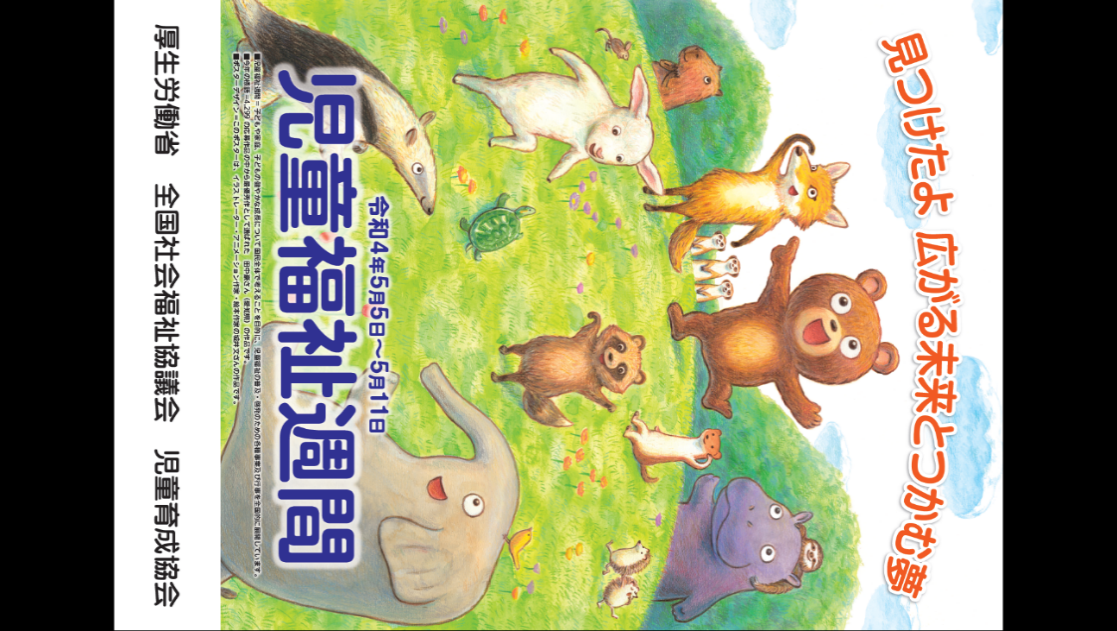 令和4年度は、全国から応募された4,299点から選ばれた、田中豪さん（愛知県・15歳）の標語「見つけたよ　広がる未来とつかむ夢」と、城井文さん（イラストレーター・アニメーション作家・絵本作家）が作成されたポスターをシンボルとして、児童福祉の普及や啓発のための取り組みが全国で展開されます。ここでは、標語およびポスターに込められたお二人の思いを紹介します。【 標　語 】見つけたよ　広がる未来とつかむ夢　　田中 豪 さん（愛知県・15歳）田中豪さんが「標　語」に込めた思い【ポスター】城井 文 さん（イラストレーター・アニメーション作家・絵本作家）城井文さんが「ポスター」に込めた思いお二人の思いも踏まえていただきながら、児童福祉週間の主旨である児童福祉の理念の理解促進等に向けて、貴組織・施設での周知等の取り組みをお願いいたします。なお、実施要領等は、厚生労働省ホームページでも公表される予定です。■ 厚生労働省トップページ > 政策について > 分野別の政策一覧 > 子ども・子育て > 子ども・子育て支援 > 児童福祉週間　https://www.mhlw.go.jp/stf/seisakunitsuite/bunya/kodomo/kodomo_kosodate/jidouweek/index.html　◆ 「社会福祉を支えるみなさまへ～令和4（2022）年度のスタートにあたって～」～全社協清家篤会長のメッセージ～令和4年4月1日より、全社協ホームページにて全国の福祉関係者に向けた清家篤会長のメッセージを公開しています。新型コロナウイルス感染症の収束が見通せないなか、エッセンシャルワーカーとして福祉現場の最前線においてリスクと闘いながら、強い責任感をもって困難に直面する人たちに寄り添い続け、日々奮闘されている社会福祉法人・福祉施設等で働くみなさまへの感謝のメッセージとなっています。ぜひご覧ください。■社会福祉法人全国社会福祉協議会「全国社会福祉協議会 会長メッセージ」 https://www.shakyo.or.jp/coronavirus/message/220401.html